Teaching Notes and Suggested ActivitiesCompliers	Barbara Griffith and Tricia Kenyon1	Animal’s names.2	The Animals.Complete the table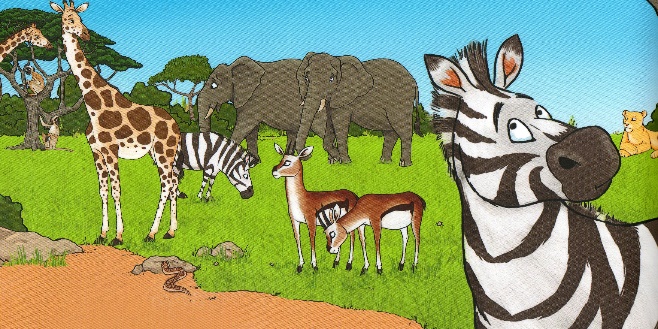 3	I am unique.    In what ways are you and your friend the same, and different?4	Our namesA	The names of the animals in the book conformed to different patterns, can you find other names that fit into these specific patterns?B	Can you identify a pattern for your name and can you think of some other examples that fit your pattern?    EG  Sam  Sam-Sally,    Sam-Pam,  Sam-Tom	C	Who chose your name? Is it a family/whanau name?	D	What does your first name mean? Where does your name come from?		E	Why do we have more than one name?			Websites with information.hhtps://www.behindthename.com			ww.heraldtimesonline.com/2010/06/05 Why do we have names?5	How names are used, do some research.A	Why are names used in identifying weather patterns? How do they choose names for Tornados?B	Why are boats given names?C	What are the top 50 male or female names used in New Zealand?6	A thought…	Why is it important to have an individual name?	Does a name determine the character of a person?7	Write a sequel to this story, using these characters and this setting. What would you call this book?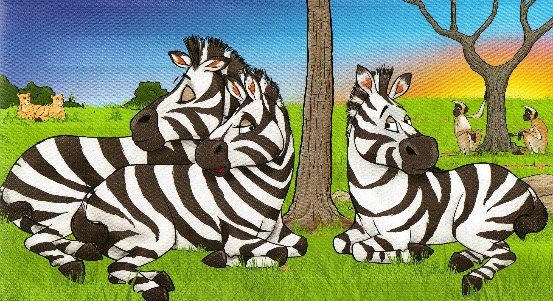 8	Write to the author and/or illustrator to ask a question, offer an opinion or make constructive criticism.AnimalName patternExamplesZebrasMales called Zeb, females called ZedZeb, ZedAntelopesAll names start with ‘j’Julie, Joanne, JethroGiraffesLionsElephantsSnakesS,V ,P,MonkeysAnimalLooks likeGroup nameWould Zeb be scared of this animal? Why?ZebrasBlack and white stripes live in herdsherdAntelopesBrown with two horns, can leap highNo, similar size to him and would run awayGiraffesLionsPrideElephantsSnakesMonkeys